О внесении изменений в постановление администрации «Об обеспечении проведения мобилизации людских резервов и транспортных ресурсов на территории Новогригорьевского сельского поселения Нижнегорского района Республики Крым», утвержденное постановлением №118 от 06.09.2016 г. Во исполнение Федеральных Законов "Об обороне", "О мобилизационной подготовке и мобилизации в Российской Федерации", "О воинской обязанности и военной службе", указов Президента Российской Федерации № 1175 от 02.10.1998 г., № 1609 от 07.12.2012 г., Постановления Правительства Российской Федерации № 852 от 13.12.2006 г., в целях устойчивого оповещения, сбора и поставки мобилизационных ресурсов в войска в любых условиях обстановки, администрация Новогригорьевского сельского поселения  ПОСТАНОВЛЯЕТ:1.Внести следующие изменения в постановление администрации Новогригорьевского сельского поселения №118 от 06.09.2016 г. «Об обеспечении проведения мобилизации людских резервов и транспортных ресурсов на территории Новогригорьевского сельского поселения Нижнегорского района Республики Крым»:1. П.п.1.1. постановления изложить в новой редакции«1.1. Оповещение организовать:Председателя Новогригорьевского сельского совета - главу Администрации Новогригорьевского сельского поселения - по существующим каналам связи - по тел. 24-1-75, (+79787535646), ответственный - дежурный по администрации;»2.П. 4,  5.1  раздела 2 постановления изложить в новой редакции «4. Участковому уполномоченному полиции ОМВД по Нижнегорскому району – Когут Д.С. для выявления и розыска граждан, уклоняющихся от призыва на военную службу по мобилизации, предотвращения беспорядков и митингов в 5.1 Инспектору ВУС Костогрыз Е.А разработать схему оповещения, журнал учета принятых распоряжений для дежурного телефониста». 3.Приложение № 1  изложить в новой редакции. ( прилагается)        4. Схему Организации оповещения на территории Новогригорьевского сельского поселения Нижнегорского района Республики Крым изложить в новой редакции ( прилагается)         5. Данное постановление подлежит обнародованию на информационном стенде в административном здании сельского совета и на официальном сайте администрации Новогригорьевского сельского поселения Нижнегорского района  Республики Крым http://novogrigor-adm91.ru /  .        6. Настоящее постановление вступает в силу после официального опубликования (обнародования).       7. Контроль за выполнением настоящего постановления оставляю за собой.Председатель Новогригорьевского сельского совета - глава администрации Новогригорьевского сельскогопоселения 									          А.М.ДанилинПриложение № 1 к постановлению администрации Новогригорьевского сельского поселения от 02.03.2022 .№34ИМЕННОЙ СПИСОКШтаба оповещения и пункта сбора администрации Новогригорьевского сельского поселенияУправление ШО и ПСМОПункт оповещения по домашним и служебным адресамПункт сбораПосыльныеСхемаОрганизации оповещения на территории Новогригорьевского сельского поселения Нижнегорского района Республики Крым__________________________________________________________________________________________                             ____________________РЕСПУБЛИКА  КРЫМНИЖНЕГОРСКИЙ РАЙОНАДМИНИСТРАЦИЯ НОВОГРИГОРЬЕВСКОГО СЕЛЬСКОГО ПОСЕЛЕНИЯНИЖНЕГОРСКОГО РАЙОНА РЕСПУБЛИКИ КРЫМПОСТАНОВЛЕНИЕ02.03.2022 г.                                                                         № 34с. НовогригорьевкаДолжностьФ.И.О.Домашний адресТел. служ/домМесто работыПорядок оповещения1Начальник штабаДанилин Александр Михайловичс.Новогригорьевка ул.Мичурина112+7978-753-56-46Администрация Новогригорьевского сельского поселенияпо телефону2Заместитель начальника штабаПанина Алла Ивановнас.Новогригорьевка ул.Мичурина 69 кв.3+7978-828-03-77Администрация Новогригорьевского сельского поселениянарочным по схеме оповещения3СвязистСтахно Елена АнатольевнаСВладиславовка ул.Ровенская 17+79788357558Администрация Новогригорьевского сельского поселениянарочным по схеме оповещения4КомендантКравченко Наталья Ивановнас.Владиславовка ул. Крупская 42+7978-845-17-26Администрация Новогригорьевского сельского поселениянарочным по схеме оповещения5Участковый инспекторКогут Дмитрий Сергеевичп.Нижнегорский ул.50летОктября д.55+79994610558ОМВД РФ поНижнегорскому  районунарочным по схеме оповещения6Врач (фельдшер)Гриераш Галина ИвановнаС.Новогригорьевка ул.Дружбы 2+7978-789-59-29Новогригорьевская амбулаториянарочным по схеме оповещенияДолжностьФ.И.О.Домашний адресТел. служ/домМесто работыПорядок оповещения1Начальник пунктаПупкова Анна Валентиновнас.Коренное ул.Лазарева 1-а+79788459518Администрация Новогригорьевского сельского поселениянарочным по схеме оповещения2Технический работникКеримова Нина Васильевнас.Новогригорьевка ул.Мичурина 105+7978-897-87-78Администрация Новогригорьевского сельского поселения технический работникнарочным по схеме оповещенияДолжностьФ.И.О.Домашний адресТел. служ/домМесто работыПорядок оповещения1Начальник пунктаЧайка Оксана Александровна С..Новогригорьевка ул.Молодежная 14+7978-890-87-71Отделение почтовой связи  Новогригорьевканарочным по схеме оповещения2Технический работникЖоров Юрий Владимировичс.Новогригорьевка ул. 2 Заводская 14+7978-892-32-45КФХ «Яблоко»нарочным по схеме оповещенияОтделение явки, формирования и отправки команд и партийОтделение явки, формирования и отправки команд и партийОтделение явки, формирования и отправки команд и партийОтделение явки, формирования и отправки команд и партийОтделение явки, формирования и отправки команд и партийОтделение явки, формирования и отправки команд и партийОтделение явки, формирования и отправки команд и партий3Начальник отделенияБуйная Татьяна Александровнас.Коренное ул.Майская 14+7978-892-00-61Отделение почтовой связи Новогригорьевканарочным по схеме оповещения4Технический работник стола явкиЖоров Константин Тимофеевичс.Новогригорьевка ул Садовая 33+78788451088Новогригорьевская СОШДС учительнарочным по схеме оповещения5Технический работник стола отправкиГалстян Сусанна Асановнас. Новогригорьевка ул.Садовая 34+7978-789-29-15Отдел культуры Новогригорьевский ДКнарочным по схеме оповещения№Фамилия, имя, отчествоНаименование населенного пунктаНаименование маршрута1Харкевич Константин Викторовичс.ВладиславовкаМаршрут № 12Лойко Иван Владимировичс.НовогригорьевкаМаршрут № 23Бурлак Павел Анатольевичс.КоренноеМаршрут № 3Дежурный по отделу ВК РК по Нижнегорскому и Советскому району21-6-35Дежурный Новогригорьевского сельского поселения24-1-75Председатель Новогригорьевского сельского совета – глава Администрации Новогригорьевскогосельского поселенияТел.: +79787535646Инспектор ВУСТел.: +79787892703СвязистТел.+79788357558Ведущий специалист АдминистрацииТел.:+79788280377Посыльные:+79787180275+79788507106+79788714028Руководители организаций-поставщиков техникиДолжностные лица Администрации Новогригорьевского сельского поселения+7978-7535646Участковому уполномоченному полиции+79994610558Личный состав ШО+7978-7535646+7978-8280377+7978-8357558+7978-8451726+79994610558+7978-7895929Предназначенные ГПЗРуководители организаций, выделяющие транспорт для обеспечения мобильных мероприятий Тел.___________Тел.___________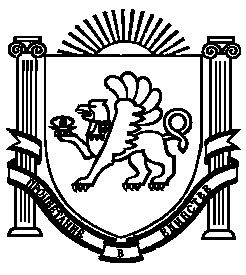 